cartes "SYMBOLE" à découperdos des cartes "SYMBOLE"dos des cartes "SYMBOLE"dos des cartes "SYMBOLE"dos des cartes "SYMBOLE"Montage en série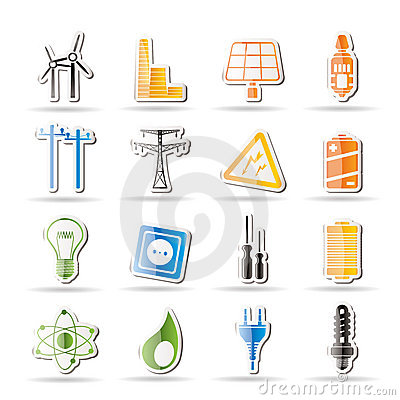 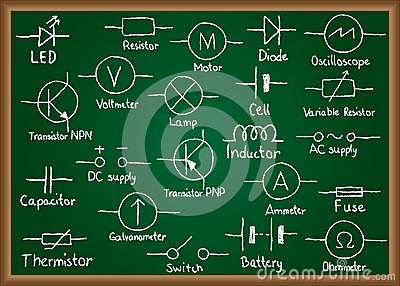 SymboleSymboleSymboleSymboleSymboleSymboleSymboleSymboleSymboleMontage en dérivationSymboleSymboleSymboleSymboleSymboleSymboleSymboleSymboleSymboleMontage en sérieSymboleSymboleSymboleSymboleSymboleSymboleSymboleSymboleSymboleMontage en dérivationSymboleSymboleSymboleSymboleSymboleSymboleSymboleSymboleSymbole